 		МУНИЦИПАЛЬНОЕ БЮДЖЕТНОЕ ОБЩЕОБРАЗОВАТЕЛЬНОЕ УЧРЕЖДЕНИЕ «СРЕДНЯЯ ОБЩЕОБРАЗОВАТЕЛЬНАЯ ШКОЛА______________ЧЕРНЯНСКОГО РАЙОНА БЕЛГОРОДСКОЙ ОБЛАСТИ»____________309586, РФ,  Белгородская область, Чернянский район ,с.Волотово,  ул. Центральная, 40,                                                                                   тел/ факс.(47 232)-4-92-23, e-mail: shvolotovo@yandex.ru
	                                                ПРОТОКОЛ №1
                                     Общего собрания трудового коллектива
От 20.09.2015г
присутствовало: 35 человек

                                                           Повестка дня :
1. О создании школьного спортивного клуба «Надежда России».
Слушали:
по первому вопросу заместителя директора Ночевка Г.И., председателя общего собрания работников, которая зачитала приказ директора « Об открытии школьного спортивного клуба « Надежда России» №169 от 31.09.2015 года , о назначении руководителем клуба   Свиридова Ю.В.-учителя физической культуры, куратором клуба- Ночевка И.Н.-заместителя директора.
Голосовали:
«за»- 35 человек, «против»-0. 	

Решение:
1.Создать школьный спортивный клуб « Надежда России». 	

Председатель  общего собрания трудового коллектива 		
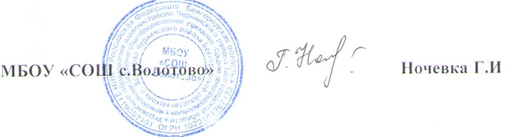 